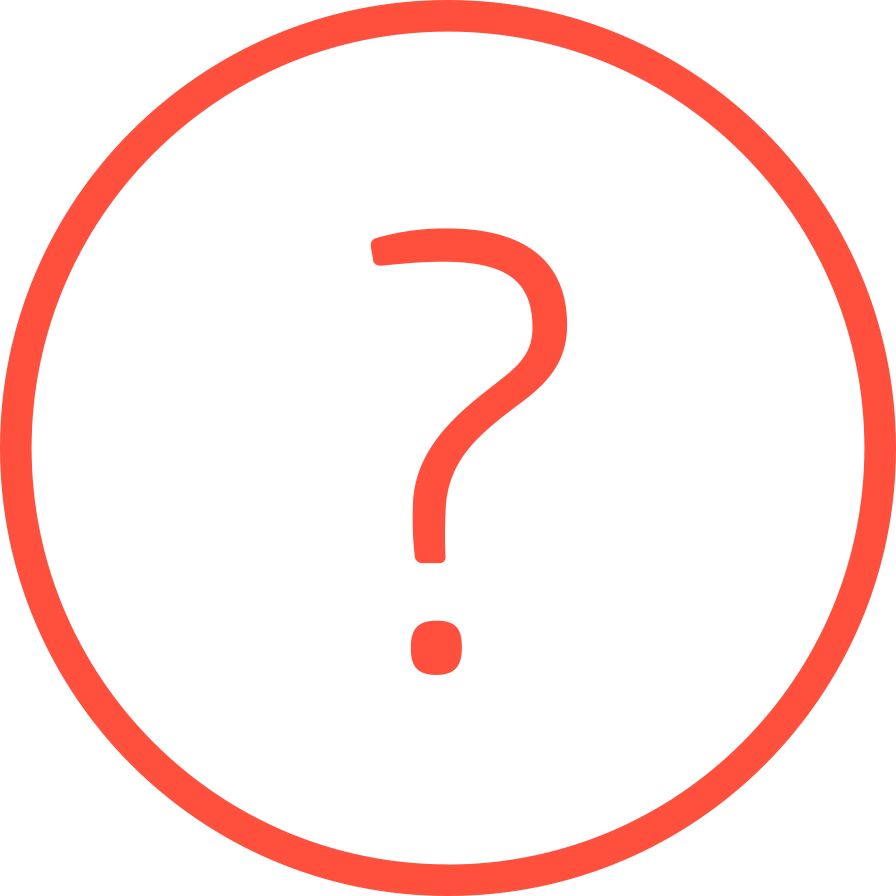 EUROPEAN VOCATIONAL 
SKILLS WEEK 2022UPPTÄCK din talang. Din resa. Ditt val.Den [datum] kommer [namn på evenemanget/aktiviteten] att äga rum i [stad, ort eller område] som en del av den sjätte europeiska veckan för yrkeskompetenser.Det här evenemanget kommer att vara ett utmärkt tillfälle att... [Informationen om ditt evenemang/din aktivitet ska placeras här]:Namn på evenemanget/aktiviteten, datum och platsFörklaring av evenemanget/aktivitetenVem ska delta i evenemanget/aktiviteten?Information om hur man registrerar sigVarför yrkesutbildning är viktigt i ditt land/din regionCitat från arrangör/talareSe Verktygslåda för medierelationer för vägledning.Europeiska veckan för yrkeskompetenser, som organiseras av Europeiska kommissionen, är ett årligt evenemang under vilket lokala, regionala och nationella organisationer visar upp det bästa inom yrkesutbildningen, en sektor som kan ge alla människor de färdigheter de behöver för att kunna leva ett tillfredsställande personligt och yrkesmässigt liv. Evenemanget är nu inne på sitt sjätte år och har blivit en eftertraktad utbytesplattform för intressenter inom yrkesutbildningen i och utanför Europa.Årets upplaga kommer att vara ett online-evenemang som äger rum i hela EU den 16-20 maj 2022. Veckan 2022 kommer att spela en särskilt viktig roll med tanke på de utmaningar som Europas yrkesutbildningsvärld står inför på grund av den pågående covid-19-pandemin. Det är ett oöverträffat forum för att identifiera gemensamma problem och utbyta lösningar.Fokus för 2022 års upplaga kommer att ligga på Yrkesutbildning och Grön omställning, vilket ligger i linje med Europeiska kommissionens vision om att bli klimatneutralt år 2050, enligt vad som beskrivs i EU:s gröna giv.De övergripande målen för veckan är följande:Visa upp de många sätt på vilka yrkesutbildning kan hjälpa både ungdomar och vuxna att ”upptäcka sin talang” och förbereda dagens Europa för framtidens ekonomi.Få arbetsgivare att inse de enorma möjligheterna med att investera i mänskliga resurser genom att stödja den inledande utbildningen av unga människor, liksom kompetensutveckling och omskolning, särskilt i världen efter covid-19.Bekräfta valet människor gör när de väljer yrkesutbildningen genom att visa dess konkurrenskraft.Utveckla medvetenheten om Europeiska veckan för yrkeskompetenser genom att bygga på framgångarna för tidigare.YRKESUTBILDNING I EUROPA9,2 % av Europas befolkning i åldrarna 25–64 år deltar i vuxenutbildning (2020). Källa: Eurostat – Adult learning statistics60 % av dem som har avslutat sin yrkesutbildning hittar sitt första fasta jobb inom en månad efter avslutade studier (80 % efter sex månader) (2018). Källa: En kort vägledning till EU:s åtgärder föryrkesutbildning pg.  11Covid-19-pandemin har förvärrat den befintliga digitala kunskapsklyftan, och nya former av ojämlikhet växer fram. Källa: European Skills Agenda for sustainable competitiveness, social fairness and resilience, pg.  1KONTAKTA OSSFör mer information eller specifika förfrågningar skickar du ett e-postmeddelande till vocational2022@actiongroup.comeller ringer Beata Pal Christodoulou på +357 22 818884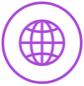 	Webbplats: ec.europa.eu/social/vocational-skills-week
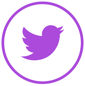 	#EUVocationalSkills	    #DiscoverYourTalent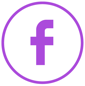 Evenemangssida på Facebook: [Lägg till en länk till din evenemangssida på Facebook här]